Norwegian Reservation Number: _________Norwegian Bliss Voyage Date: ___________Re: Child’s Name, Age, Gender, with: PKU – Metabolic Condition needing special diet.Room: __________Diet Restriction: PKU (Phenylketonuria) – Very low - No protein, as it can cause Brain Damage. Complete List of Perishable Food that will be brought on boardand given to Chef, of Bliss Norwegian Cruise:Needs to stay FROZEN (SPOILS EASILY):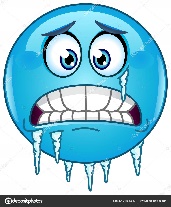 Cambrooke Foods Homestyle Bread - low Protein Bread. (PLEASE Only take one loaf out of freezer at a time)Gluten Free LaTortilla Factory tortillas (made with Cassava Flour). (PLEASE Only take one bag of tortillas out of freezer at a time)Gluten Free Low Protein Burger Buns/Hot Dog BunsNeeds to stay REFRIGERATED: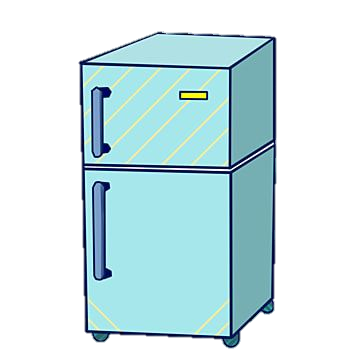 Violife or Daiya (Dairy Free, Low Protein) Cheese (Slices and Shredded)Almond Milk (once opened)Dry Storage Items:Country Sunrise Imitation Scrambled Eggs & Omelet MixMixQuick (Pancake/Waffle Mix)Aproten PastaCambrooke Foods Shake n’ CheeseCountry Sunrise Chicken Pattie MixCountry Sunrise Hot Dog MixAlmond Milk (unopened cartons)Kraft Caesar DressingKraft Ranch DressingItems that will stay in our Cabin Room (10258):Kellogg’s Rice Krispy Squares (packaged)Mott’s FruitsationsQuaker Granola BarsLow Protein Chips (Wise Onion Rings, Spokes Chips)Medical FormulaCambrooke Foods Glytactin RTD 15 Chocolate Medical FormulaBettermilk Powdered Formula, plainHoping to get in time: Glytactin Complete Medical Protein Bars